Информационный листФакторы семейного неблагополучия    Раннее выявление социально неблагополучных семей является одной из важнейших форм первичной профилактики безнадзорности и правонарушений несовершеннолетних.Определить семейное неблагополучие позволяет наличие следующих факторов социального риска в семье:* социально-экономические (низкий материальный уровень жизни, нерегулярные доходы, плохие жилищные условия, сверхвысокие доходы также являются фактором риска);*медико- социальные (инвалидность или хронические заболевания членов семьи, вредные условия работы родителей - особенно матери, пренебрежение санитарно - гигиеническими нормами);* социально-демографические (неполная, многодетная семья, семьи с повторными браками и сводными детьми, семьи с несовершеннолетними и престарелыми родителями);* социально-психологические (семьи с эмоционально-конфликтными отношениями супругов, родителей и детей, деформированными ценностными ориентациями);* психолого-педагогические (семьи с низким общеобразовательным уровнем, педагогически некомпетентные родители);*  криминальные (алкоголизм, наркомания, аморальный образ жизни, семейное насилие, наличие судимых членов семьи, разделяющих традиций и нормы преступной субкультуры).Наличие того или иного фактора социального риска не означает обязательно возникновения социального неблагополучия, но указывает на большую степень его вероятности, которая возрастает по мере увеличения числа факторов социального риска семьи (например, семья неполная, многодетная, малообеспеченная).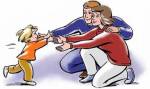 